Poznámka na úvodVzhledem k tomu, že webový scénář obvykle obsahuje informace strategického charakteru a klienti si jej tím pádem nepřejí zveřejňovat, rozhodl jsem se vytvořit ilustrativní webový scénář, jehož cílem je demonstrovat na konkrétním příkladu principy webové režie. Z didaktických důvodů jsem zvolil web Dropboxu. Na tvorbě jejich reálného webu jsem se však žádným způsobem nepodílel.Ing. Michal Hudeček
Autor webové režie1) Porozumění příběhu webuKdo je Váš návštěvník?Není možné někoho nadchnout, abychom někoho jiného nezklamali. Je třeba definovat, kdo je kdo.Koho nadchnoutNevadí Vám, že jejich „protipóly“ možná odradíte.Kvůli čemu určitě neodraditZ pohledu těchto charakteristik je třeba web udržet neutrální.V jaké je situaci?Možné situace (od konkrétních k obecným)Dané situace zároveň odpovídají zákaznickým segmentům.
Doporučení: Nadesignovat web návštěvníky, kteří řeší „Jak nasdílím digitální soubory obecně?“.Mezi čím se rozhoduje?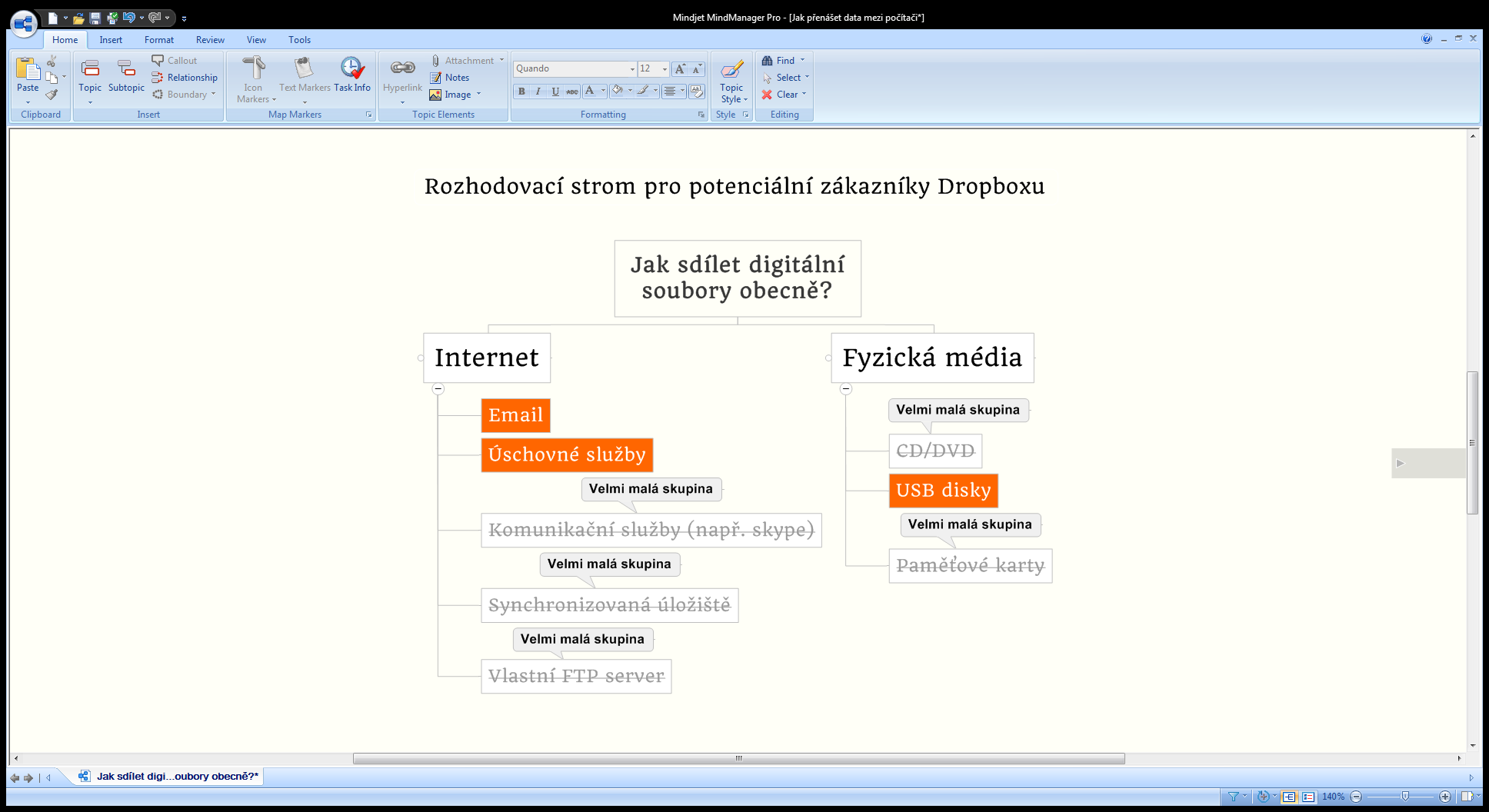 Doporučení: Srovnávat se s emailem, úschovnými službami a USD disky.Podle čeho se rozhoduje?Konkurenční srovnáníVyzdvihnout:Automatické odesílání a příjem souborůNezávislost na zařízeníVerzováníVnímaná spolehlivostProstor zdarmaVyvrátit:Vnímaná bezpečnostKonstatovat:Cena za GBProstor celkemVynechat:Závislost na internetovém připojeníJak se o Vás dozví?Odhadovaná struktura zdrojů nových návštěvníkůStruktura návštěvnosti níže je odhadnutá z povahy produktu.DoporučeníCo mu musíte řícit či ukázat, aby se rozhodl pro Vás? Webový žánrnalézt obsah → obsahové webyspojit se s lidmi → komunikační webyvyjádřit se → weby pro sebevyjádřeníusnadnit si práci → online aplikacehrát si → online hryTomuto webu nejlépe odpovídá žánr Online aplikace.Očekávání od tohoto žánruOd online aplikací lidé očekávají především užitečnost. Intuitivní a jednoduché ovládání, rychlost odezvy a odolnost vůči ztrátě připojení by měly mít nejvyšší prioritu. Největší pozornost si tedy zaslouží uživatelské rozhraní a technologie. Pozor také na prudké zvyšování počtu uživatelů vzhledem k často vysokému počtu požadavků odesílaných na server na jednoho návštěvníka. 2) Motivační prvky Tento web nevyžaduje spoluvytváření návštěvníky. 
Tato sekce není v tomto případě relevantní.3) Vizuální konceptProud pozornostiSchéma reakcíMapa webu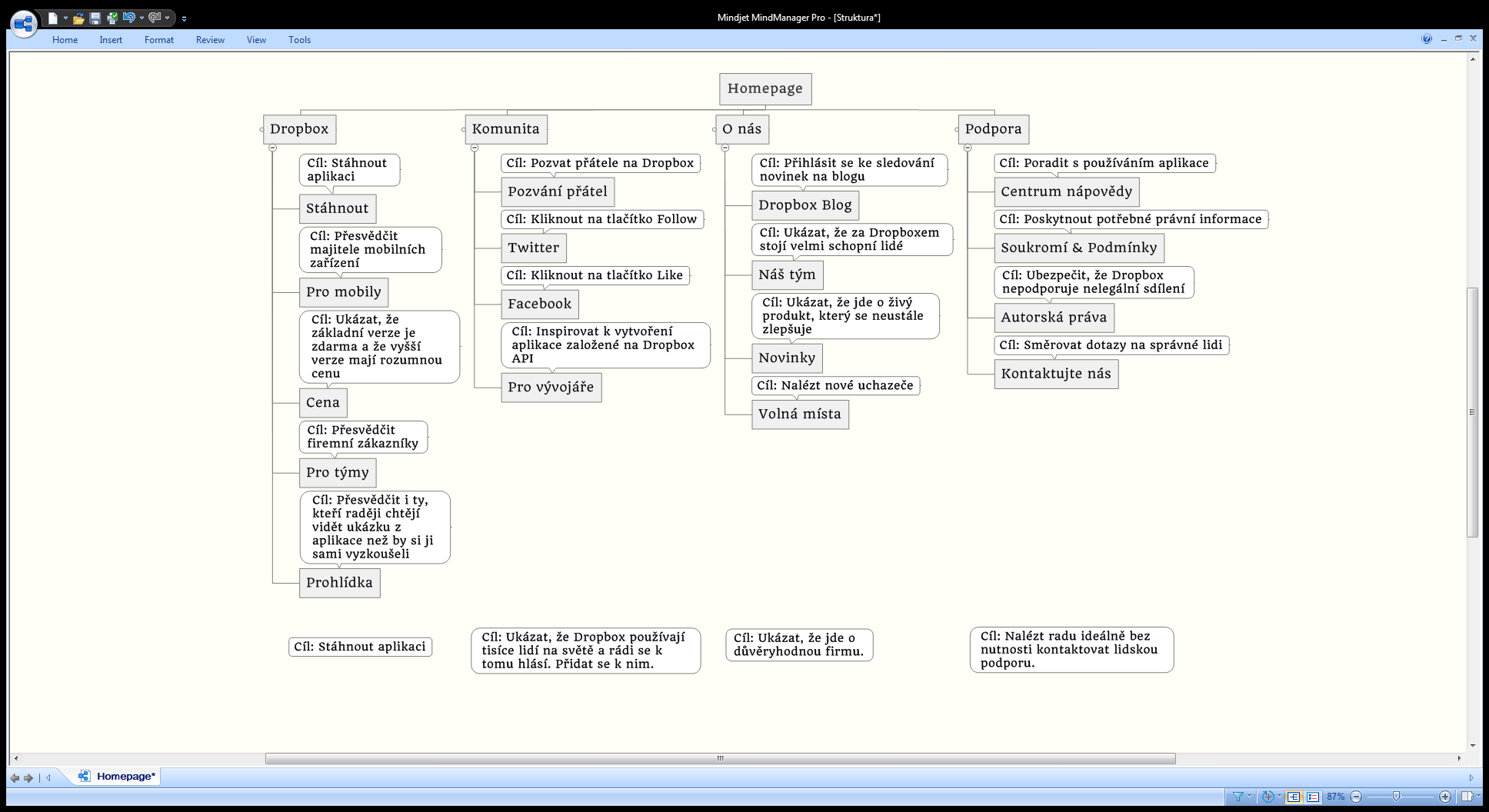 Vizuální koncept homepage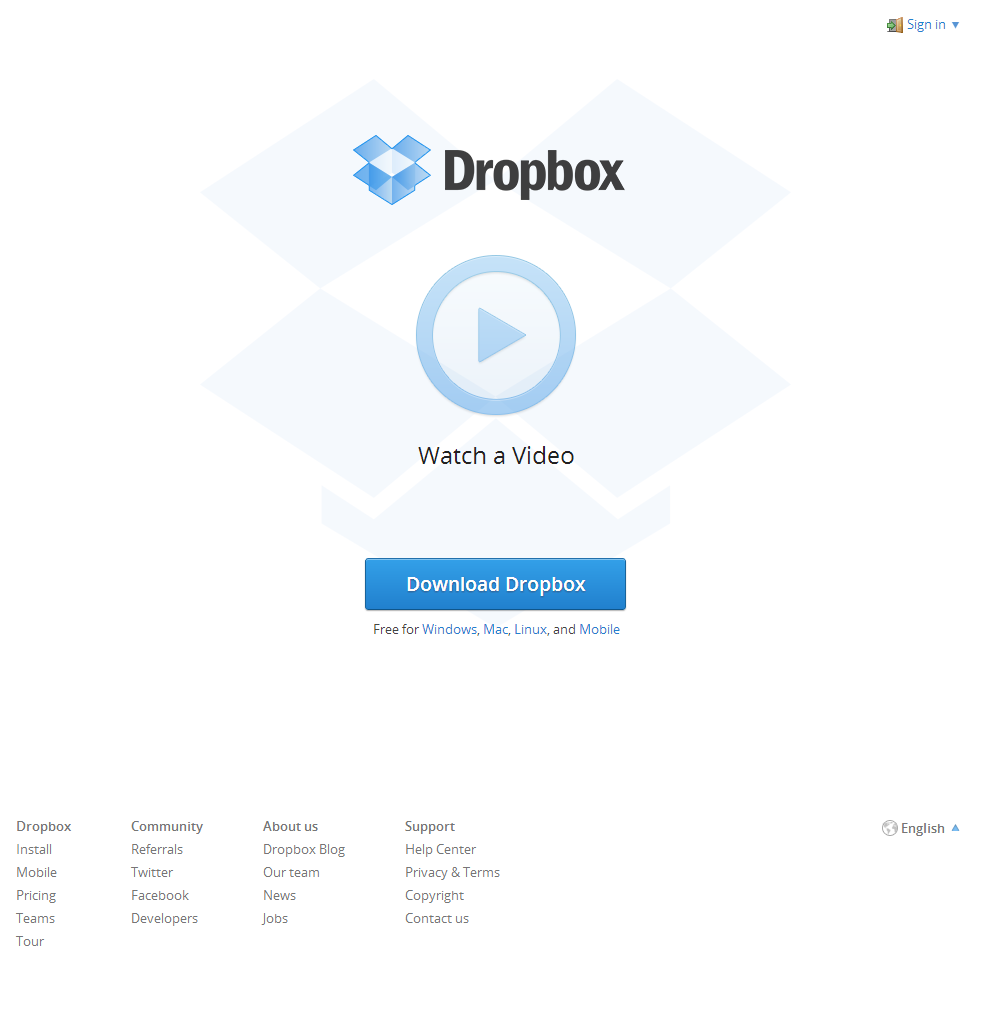 CharakteristikaVliv např. naPodprůměrně až průměrně počítačově gramotníJednoduchost ovládáníLaici v oblasti synchronizovaných datových online úložišťMíra vysvětlováníCharakteristikaVliv např. naPohlavíObsah, barvyVěkObsah, barvyFormálnost vs. PřátelskostTexty, tykání/vykáníSmysl pro humorTextyKonzervativnost vs. KreativnostTexty, grafika.Textový vs. vizuální typPoměr obrázků a textů.SituaceVelikost skupinyJednoduchost komunikaceJaké zvolím synchronizované online úložiště dat?O synchronizovaném online úložiště dat obecně ví jen velmi málé procento lidí, tudíž i v této situaci je příliš málo lidí.Jednotlivé konkurenční služby lze velmi snadno mezi sebou porovnat.Jak nasdílím digitální soubory pomocí internetu?Spousta lidí si posílá data po internetu a rozhodují se tedy poměrně často o tom, jak to provést (email, úschovna atd.). Toto je již široký okruh lidí.Lze snadno vysvětlit stejnou výhodu (efektivní sdílení souborů po internetu).Jak nasdílím digitální soubory obecně?Velké množství lidí stále přesunuje digitální data nejen po internetu, ale také pomocí fyzických médii (USB disků, CD atd.). Sloučením uživatelů internetových služeb a fyzických médií vzniká obrovská potenciální skupina zákazníků, kteří řeší stejnou situaci. Lze také ještě poměrně snadno vysvětlit mírně pozměněnou výhodu (efektivní sdílení souborů).Jak nasdílím dokumenty (fyzické i digitální)?Kromě digitálních dat si lidé vyměňují také tištěné materiály a jiné fyzické dokumenty. Sloučením sice vzniká gigantický segment zákazníků. Dropbox nijak nedokáže pomoci se sdílením fyzických dokumentů. Nabízí se možnost motivovat lidi k digitalizaci dokumentů a následnému použití Dropboxu, ale toto přesvědčování by bylo velmi složité a nákladné.Do čeho budu investovat?Každý člověk nebo firma se rozhoduje o tom, za co utratit peníze.Výhody Dropboxu nelze nijak vhodně srovnat s ostatními alternativamiDropboxEmailÚschovné službyUSB diskyProstor zdarma (GB)až 16 GB celkemaž 20 MB na souboraž 4 GB na soubor-Prostor celkem (GB)až 250až 7-až 1000Nezávislost na zařízení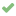 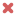 Automatická synchronizaceNezávislost na internetovém připojeníVerzováníVnímaná spolehlivostvysokáobčas neprojdeobčas nefunkčníhardware odcházíVnímaná bezpečnoststřednístřednínízkávysokáCena za GB20 Kčzdarmazdarma2 KčOblastDoporučeníDoménaOffline marketing má v případě tohoto produktu malý význam, tudíž doména není příliš podstatná pro získání nových návštěvníků. Vzhledem k tomu, že jde ale o web, kam se uživatelé mají často vracet, je doména velmi důležitá pro UX již registrovaných uživatelů. Do domény má tedy smysl investovat více.SEOZatím je počet lidí, kteří by sami od sebe hledali online úložiště dat velmi malý. Do SEO nemá smysl investovat nad rámec základních pravidel.Z partnerských stránekMéně významný zdroj návštěvnosti. Má smysl se mu věnovat jen povrchně.Sociální sítěMajoritní zdroj návštěvnosti. Je potřeba vypracovat systém vzájemného pozívání přátel.MédiaVýznamný zdroj návštěvnosti. Nutnost profesionální komunikace s novináři. Pravidelné a informačně zajímavé tiskové zprávy.Proud pozornostiPožadované reakcePodnětCo je to Dropbox?„Složka, do které když uložíte soubor, tak se automaticky objeví na Vašich dalších zařízeních nebo zařízeních Vašich přátel“NázevVideoJak si jej mohu nainstalovat?Stáhnout Dropbox do počítačeVýrazné tlačítko StáhnoutKde najdu další podrobnosti o produktu?Kliknout na přílušný odkazVhodně členěné menu s podrobnostmi.Jak se přidat k fanouškům Dropboxu?Ukázat, že Dropbox používají tisíce lidí na světě a rádi se k tomu hlásí. Přidat se k nim.Vhodně členěné menu pro komunitu.Je tato firma důvěryhodná?Ano.Vhodně členěné menu s informacemi o firmě.Kam se obrátit, když potřebuji pomoci?Nalézt radu ideálně bez nutnosti kontaktovat lidskou podporu.Vhodně členěné menu s nápovědou.